BAKA-Preis für Produktinnovation zur BAU 2017 in MünchenAkzente jetzt: Produktinnovation  Wettbewerb zur BAU 2017 gestartetBerlin./. Der BAKA Bundesverband Altbauerneuerung e.V. und die Messe München GmbH loben den internationalen „BAKA Preis für Produktinnovation“ zur Weltleitmesse BAU 2017 in München aus.Gesucht werden pfiffige, clevere Systemlösungen, die sich gut mit hoher Qualität in der Praxis, insbesondere in der Altbau Praxis umsetzen lassen. Bis zum 04.10.2016 können maximal zwei Produkte pro Bewerber beim BAKA eingereicht werden. 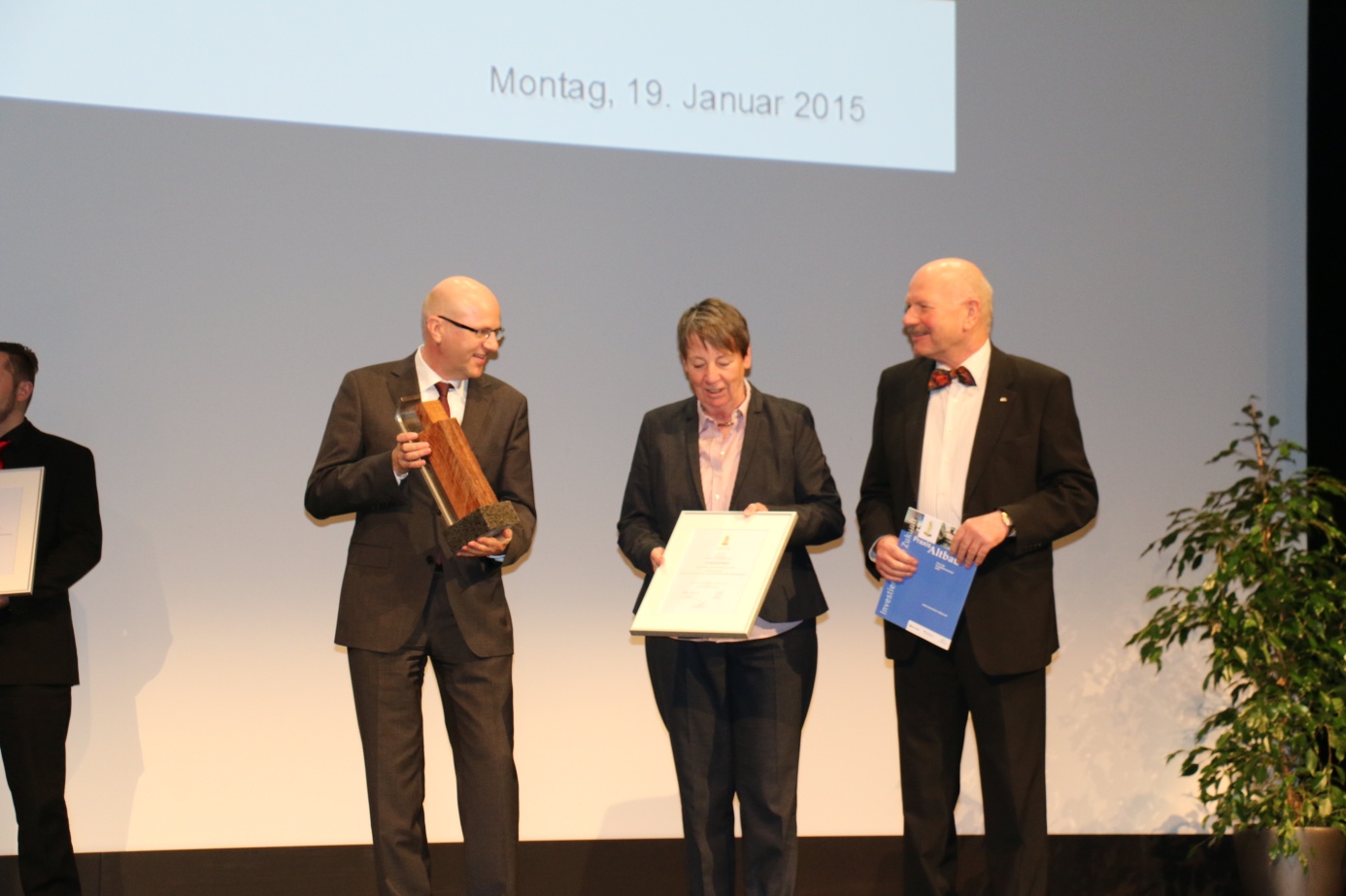 Preisverleihung 2015: Dr. Reinhard Pfeiffer (Messe München), Dr. Barbara Hendricks (Bundesbauministerium) und Ulrich Zink (BAKA) (v.l.n.r.)Die 11-köpfige hochkarätige Fachjury ist auf die Vielfalt von Ideen gespannt. Mit dem internationalen Award stehen innovative und nachhaltige Produkte sowie Systemlösungen im Fokus,  die auch einen wichtigen Beitrag zur Erreichung der weltweiten Klimaschutzziele  leisten. Die Auslober setzten so den Akzent: für die Zukunft des Bauens und damit der Sicherung der Lebensqualität.Die Produktlösungen  werden durch Frau Dr. Barbara Hendricks (Bundesministerin für Umwelt, Naturschutz, Bau und Reaktorsicherheit  / SPD) bei der  Preisverleihung am Montag, 16. Januar 2017, auf der weltgrößten Baumesse prämiert. In der Sondershow  sind zudem an allen Messetagen in der Halle B0 die prämierten Innovationen als 1:1 Exponate der Gewinner hautnah zubesichtigen. 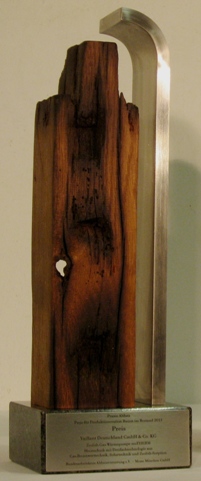 Es werden drei erste Preise, ein Sonderpreis  und  Auszeichnungenvergeben.Ein Kunstwerk aus altem Holz, modernem Edelstahl und einem Granitsockel spiegeln die Materialen des heutigen Bauens wieder.Die Unikate fertigt der Künstler Andreas Dorfstecher aus Ostprignitz-Ruppin in Brandenburg. .Die Kriterien des Wettbewerbes sind: • Gestalterische Qualität• Detailausbildung / konstruktive Umsetzung• Handwerkliche Umsetzung - Praxistauglichkeit• Umweltverträglichkeit• Energiesparender Materialeinsatz/ökologische Herstellung• Wirtschaftlichkeit• Modularer Aufbau / kompatibel zu anderen Bauteilen• Vielseitigkeit der VerwendungBewerben können sich ab sofort  alle Aussteller und Mitausstellerder BAU 2017.Informationen und Teilnahmeunterlagern unter:„BAKA Award Preis für Produktinnovation 2017“ BAKA Award Auslobung und Informationsbroschüre (DE)„BAKA Award 2017“Download Pressemeldung und Pressebilder:http://www.bakaberlin.de/altbauerneuerung/presse